                               MATERIAŁ Z TOWAROZNAWSTWA cz. 1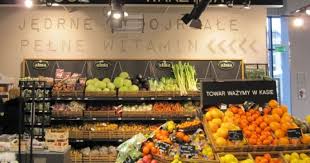 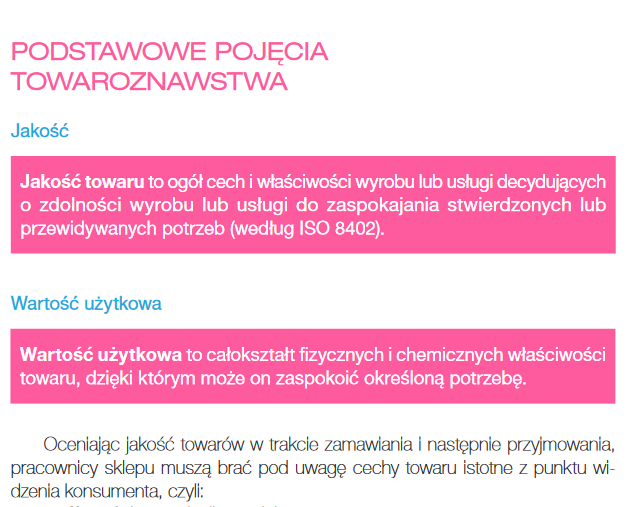 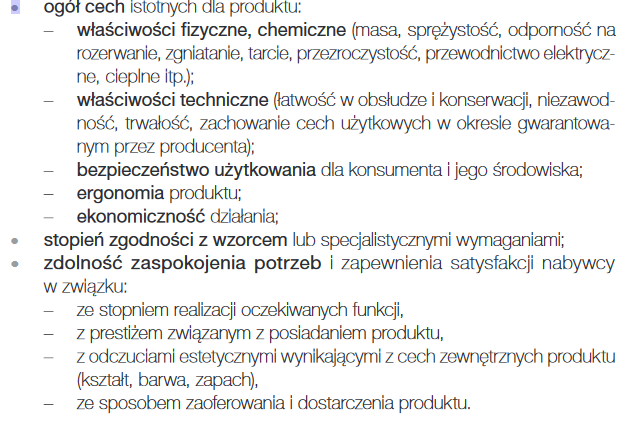 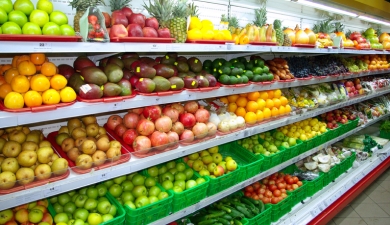 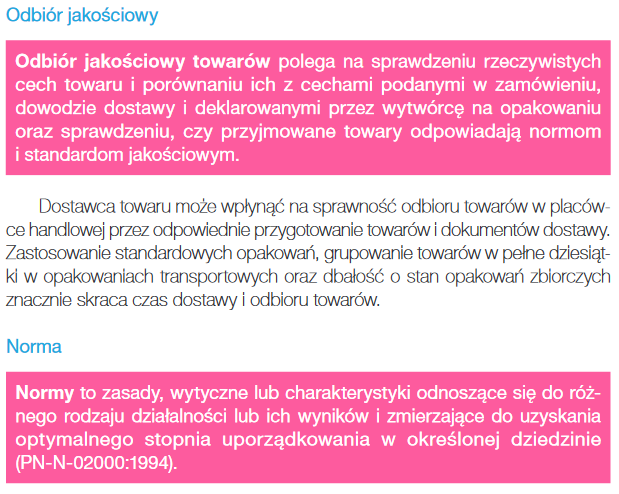 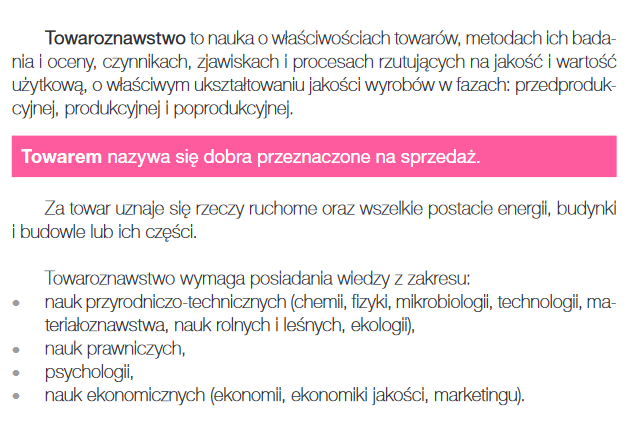 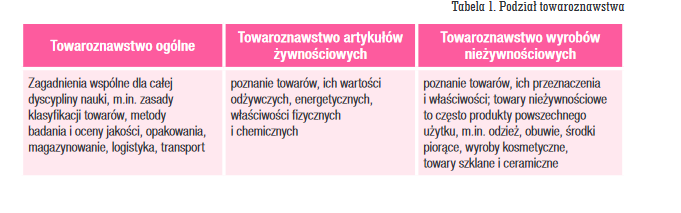 ZADANIE 11.Wyjasnij pojęcia: jakość , wartość użytkowa, norma, towaroznawstwo.2.W jaki sposób dostawca może wpłynąć na sprawność odbioru.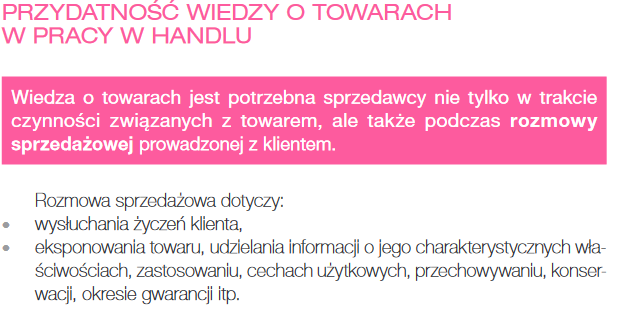 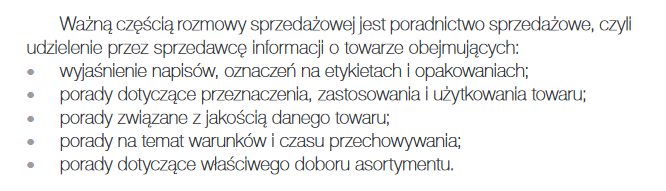 ZADANIE 21.Wymięń elementy rozmowy sprzedażowej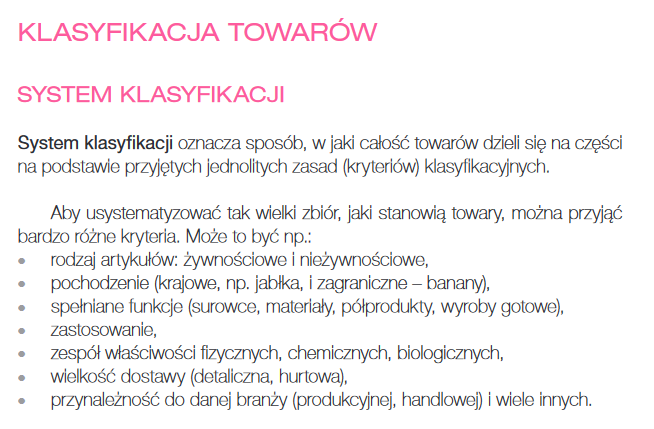 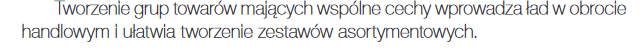 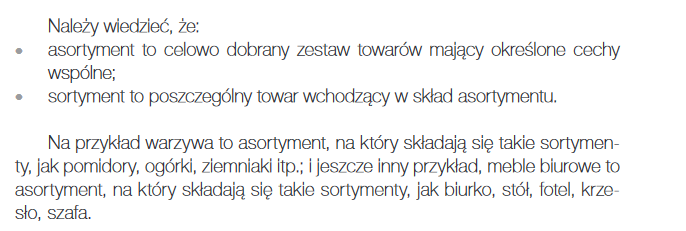 KRYTERIA KLASYFIKACJI TOWARÓW WEDŁUG PKWiU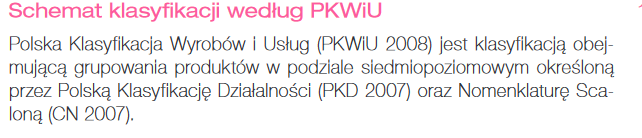 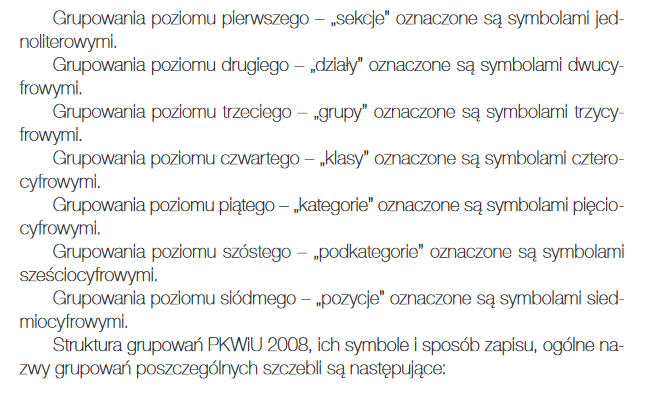 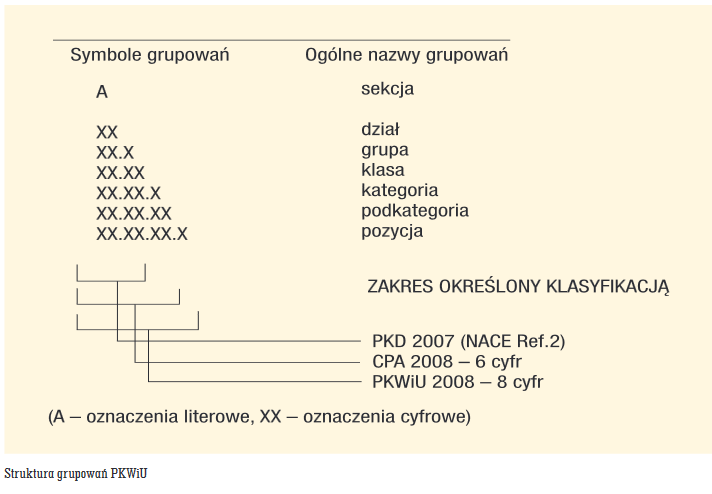                           WYROBY I USŁUGI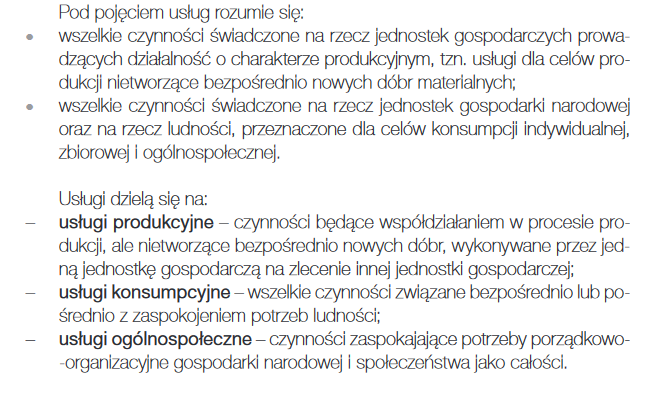 ZADANIE 31.Dobierz sortyment do podanych asortymentów: warzywa, herbata, meble, makarony.Materiały pochodzą z podręcznika Prowadzenie sprzedaży. Tom I. Towar jako przedmiot handlu. Autorzy: Katarzyna Kocierz, Marta Misiarz  a grafika ze stron internetowych o owocach, towarach, warzywachZADANIA KTÓRE NALEŻY ODESŁAĆ  DO 27 listopada.ZADANIE 11.Wyjasnij pojęcia: jakość , wartość użytkowa, norma, towaroznawstwo.2.W jaki sposób dostawca może wpłynąć na sprawność odbioru.ZADANIE 21.Wymięń elementy rozmowy sprzedażowejZADANIE 31.Dobierz sortyment do podanych asortymentów: warzywa, herbata, meble, makarony.